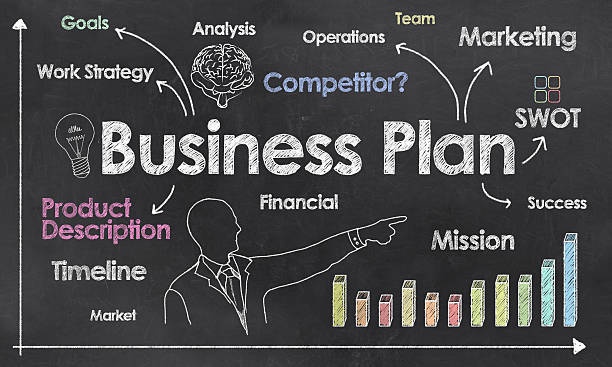 Business Plan Template (Small Business Administration)1:  Executive SummaryCh 1:	The Dynamics of Business and Economics2:  Company DescriptionCh 2:	Business Ethics and Social Responsibility3:  Market AnalysisCh 3:	Business in a Borderless World4:  Organization and ManagementCh 4:	Options for Organizing BusinessCh 5:	Small Business, Entrepreneurship, and FranchisingCh 6:	The Nature of ManagementCh 7:	Organization, Teamwork, and CommunicationCh 9:  	Motivating the WorkforceCh 10:	Managing Human Resources5:  Service or Product LineCh 8:  	Managing Service and Manufacturing Operations6:  Marketing and SalesCh 11:  Customer-Driven MarketingCh 12:  Dimensions of Marketing StrategyCh 13:  Digital Marketing and Social Networking7:  Funding RequestCh 14:  Accounting and Financial StatementsCh 15:  Money and the Financial System8:  Financial ProjectionsCh 16:  Financial Management and the Securities Market9:  Appendix